Практическая работа по Церковнославянскому языку  за второй год обученияОт представленных глаголов в форме настоящего времени образовать неопределенную форму(инфинитив)Прочитайте, переведите. Найдите глагольные формы, поставьте их в неопределенное наклонение(инфинитив) и определите их грамматические категории: вид, наклонение, залог, переходность.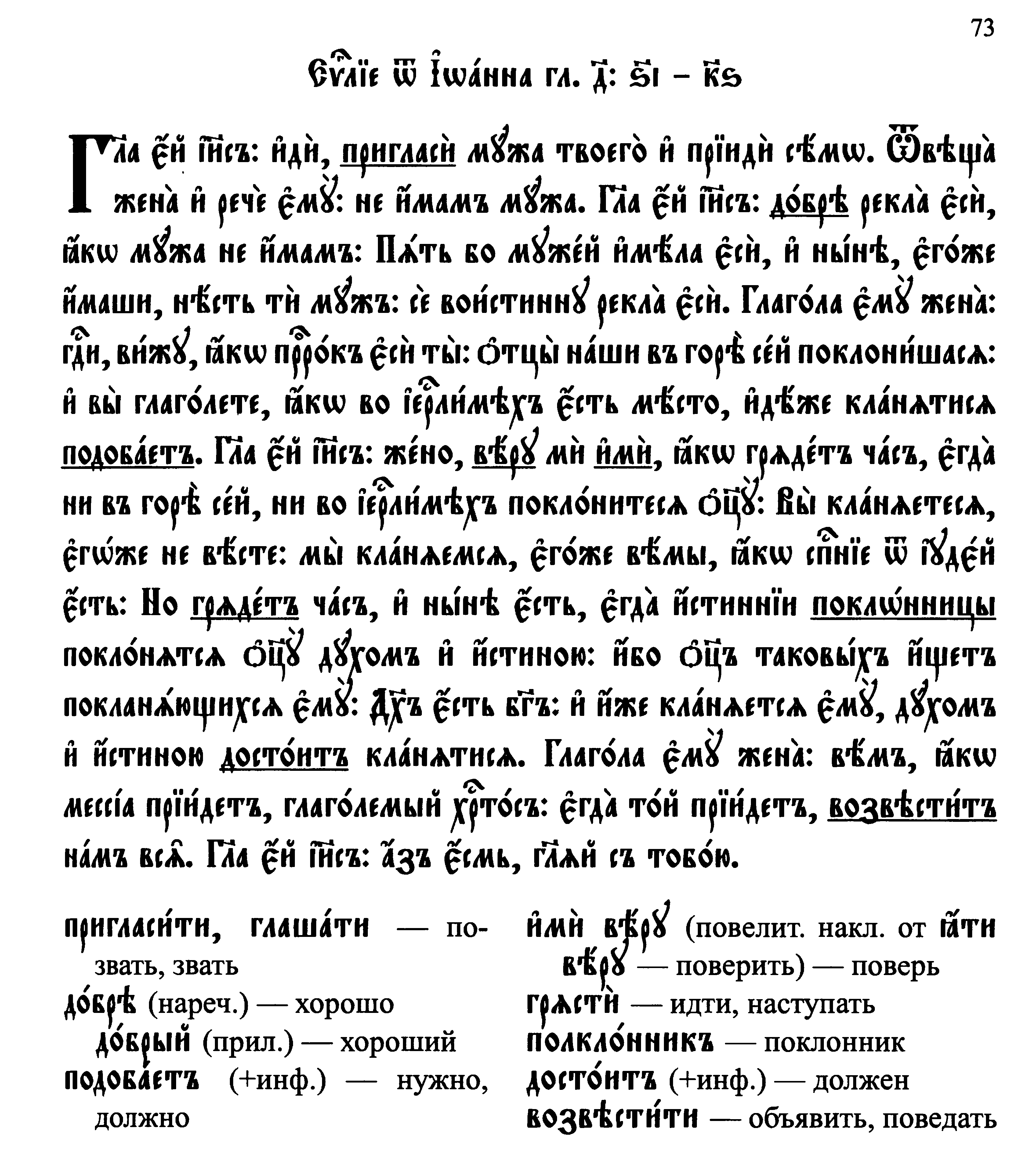 поставьте архаический глагол в соответствующую форму и переведите предложения.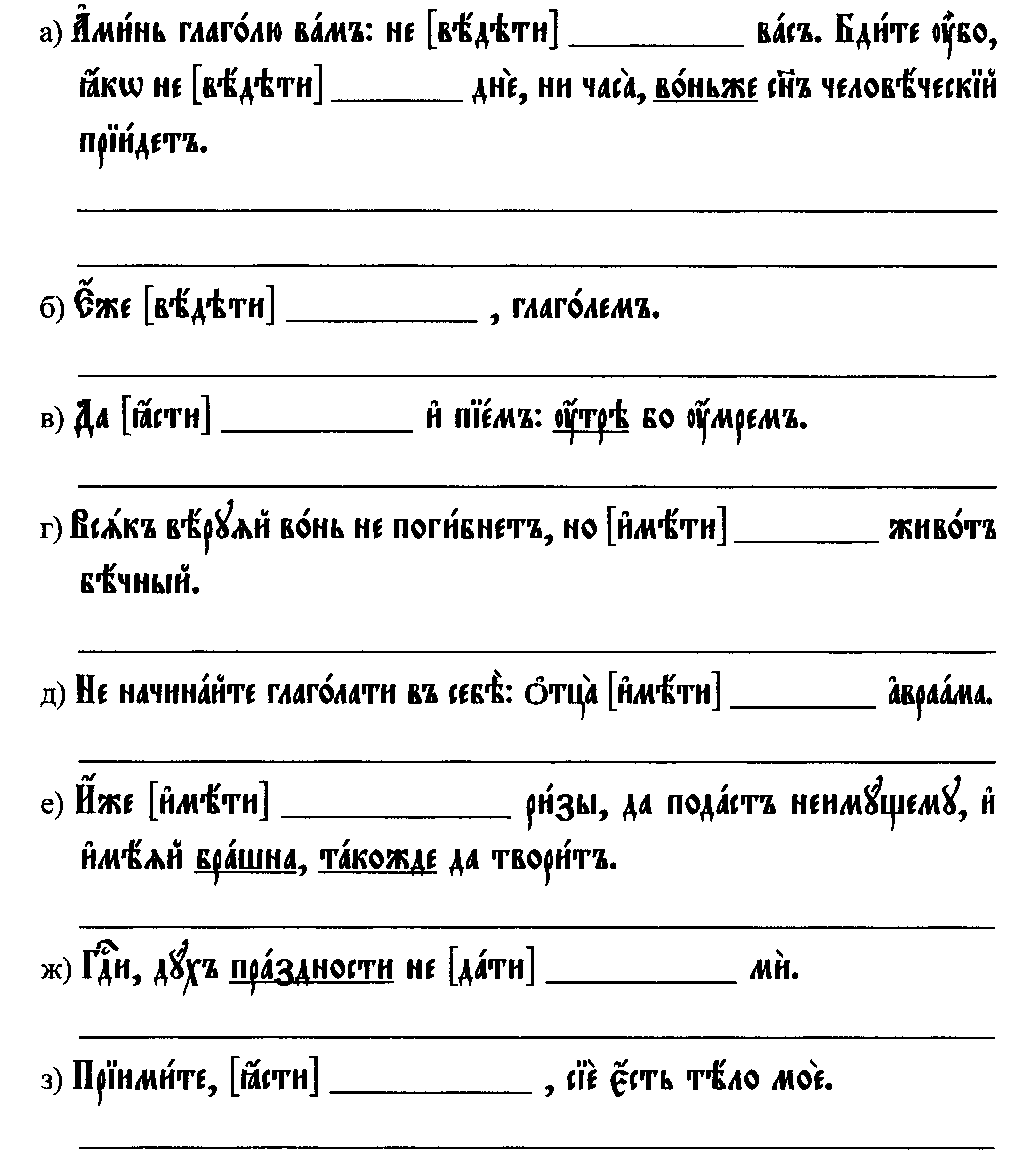 поставьте глагол быти,  в соответствующую форму и переведите предложения.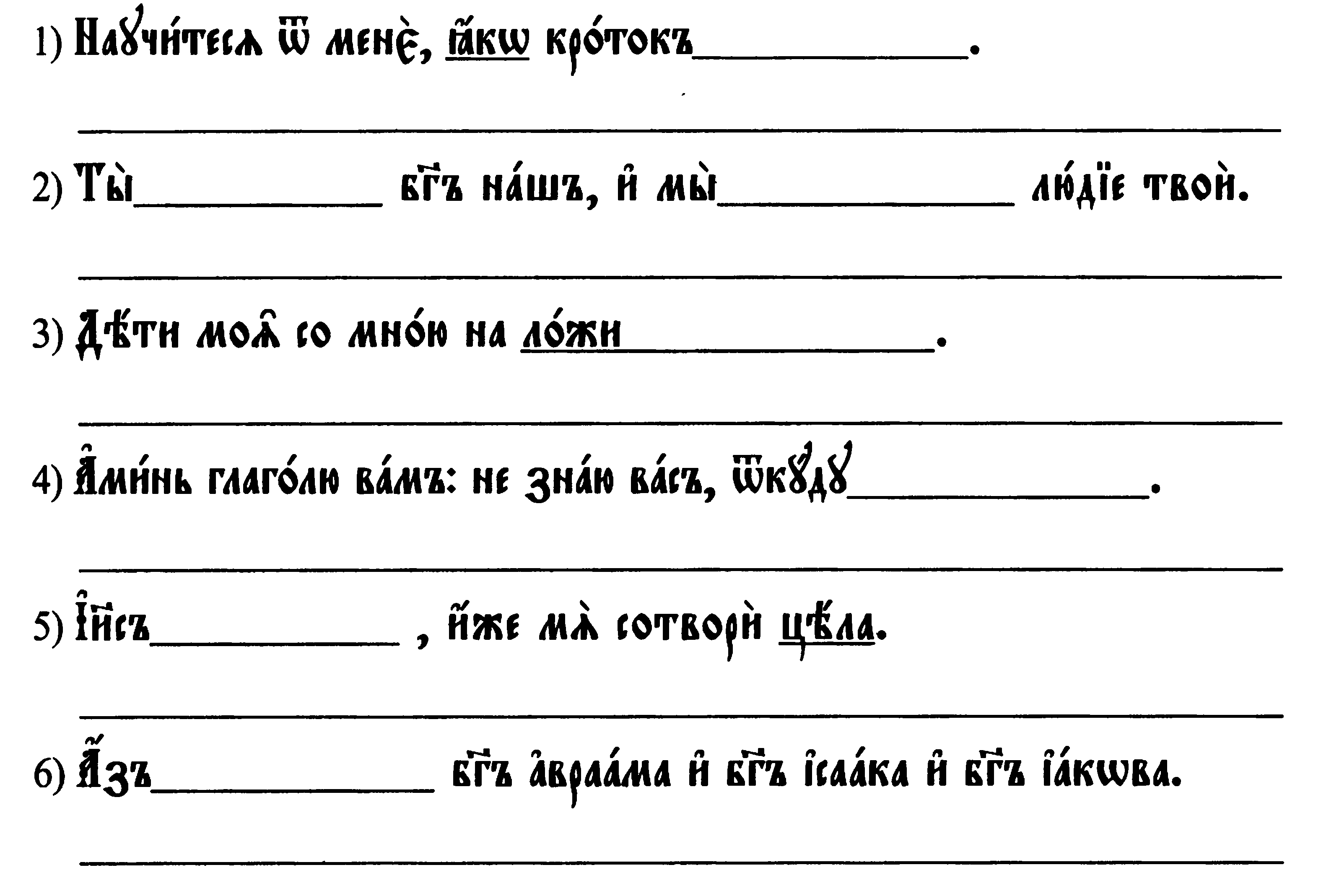 определите форму глагола быти и поставьте в соответствующую форму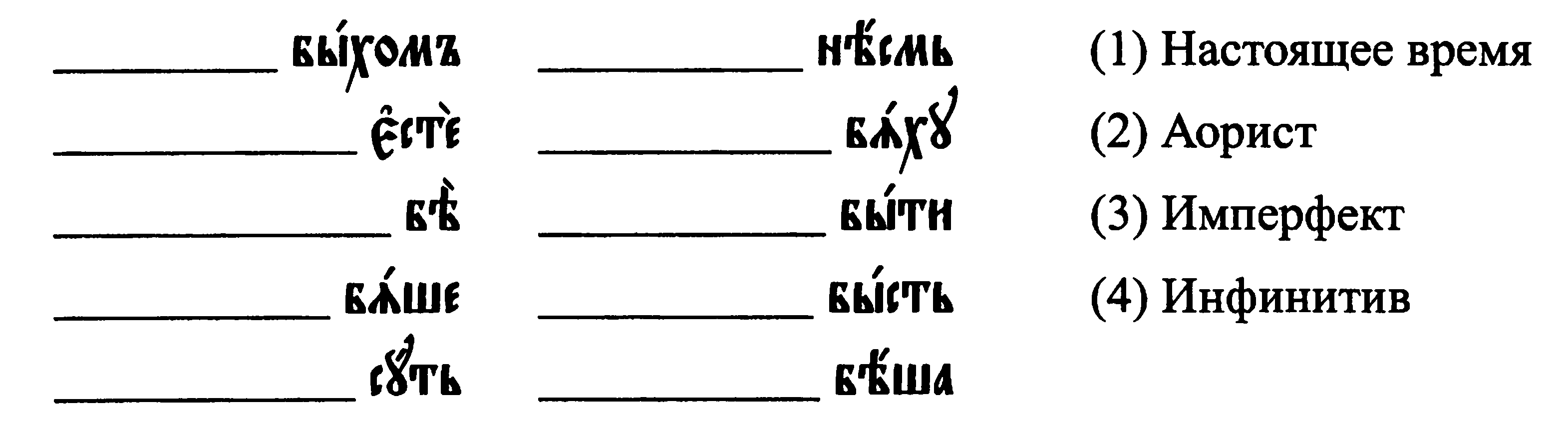 напишите личные местоимения к представленным глаголам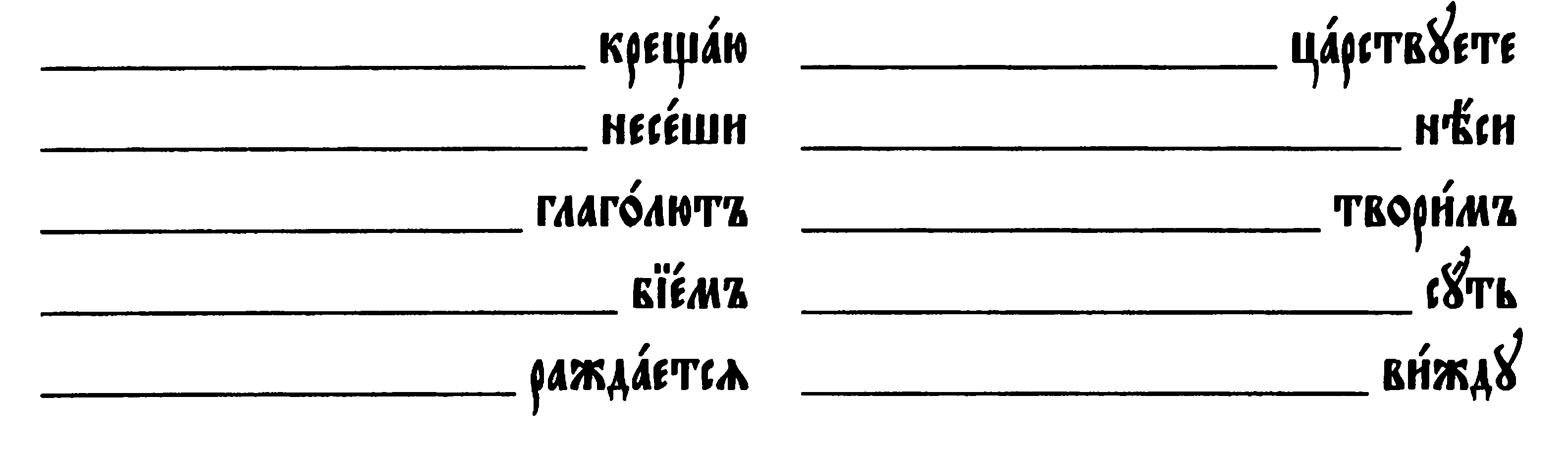 проспрягайте представленные глаголы в настоящем и будущем простом времени, обращая внимание на спряжение и чередование.8.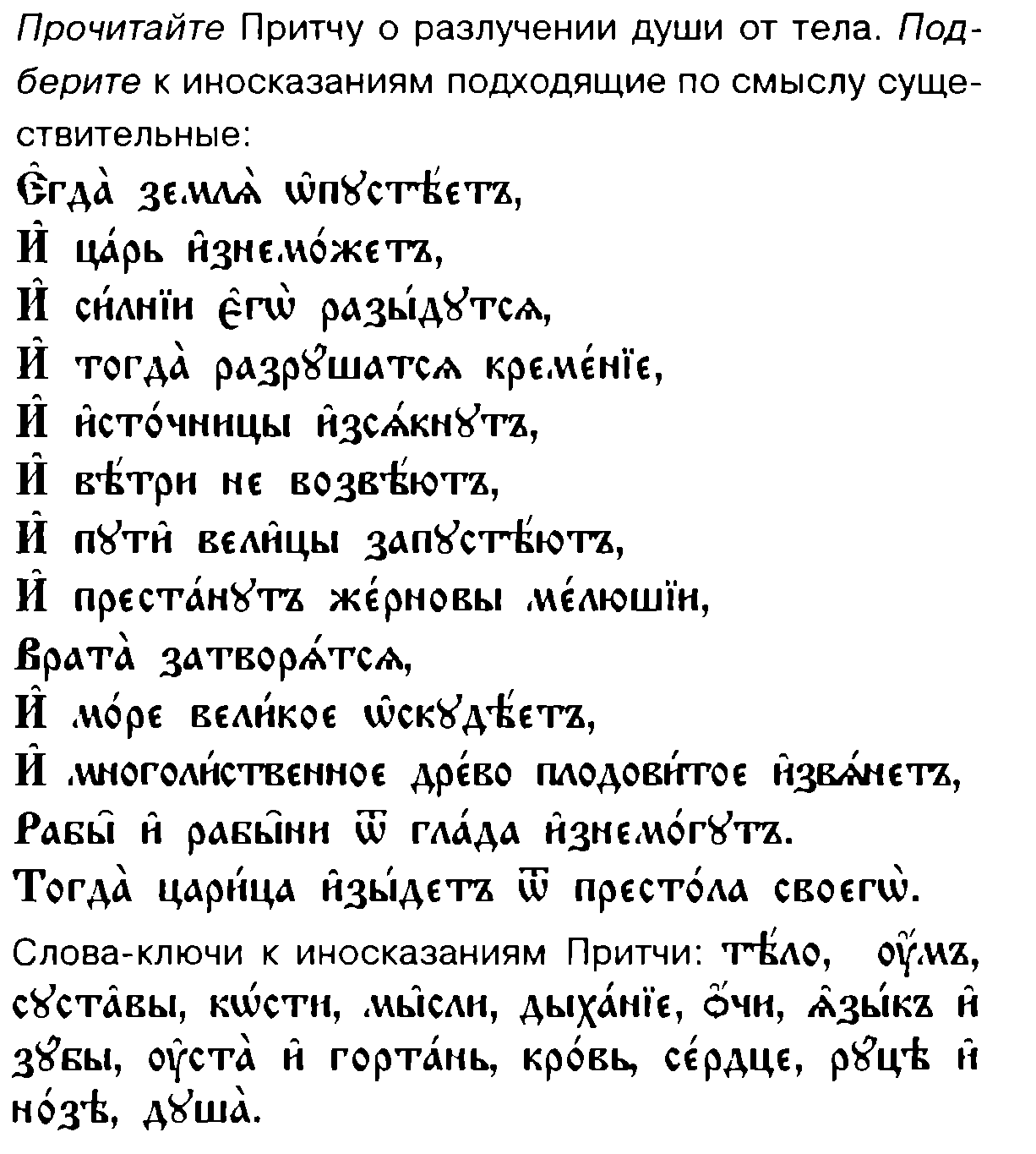 проспрягайте представленные глаголы в будущем сложном времени.переведите предложения, подчеркните формы будущего сложного времени, над вспомогательным глаголом поставьте лицо, а у смыслового глагола определите спряжение.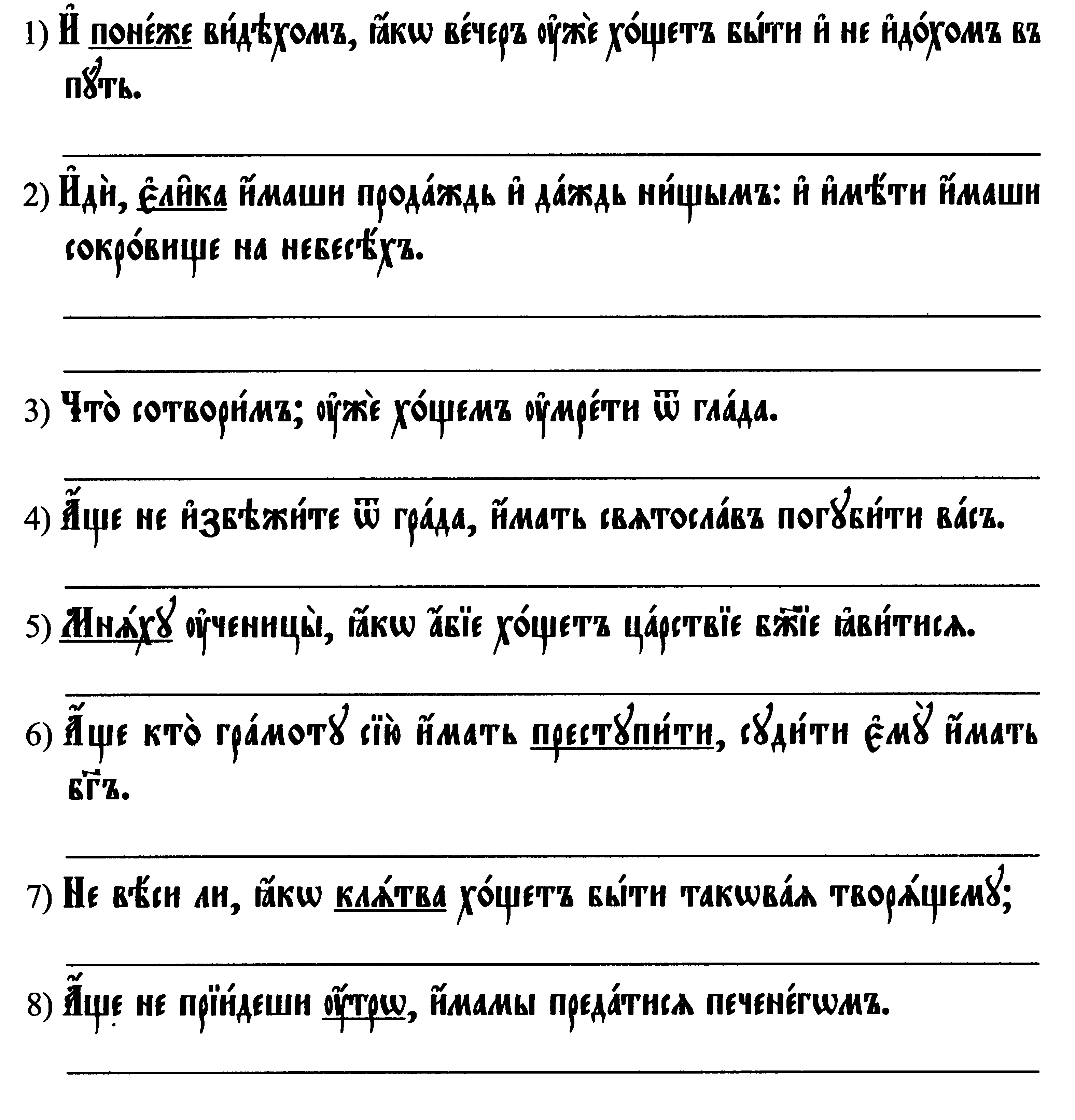 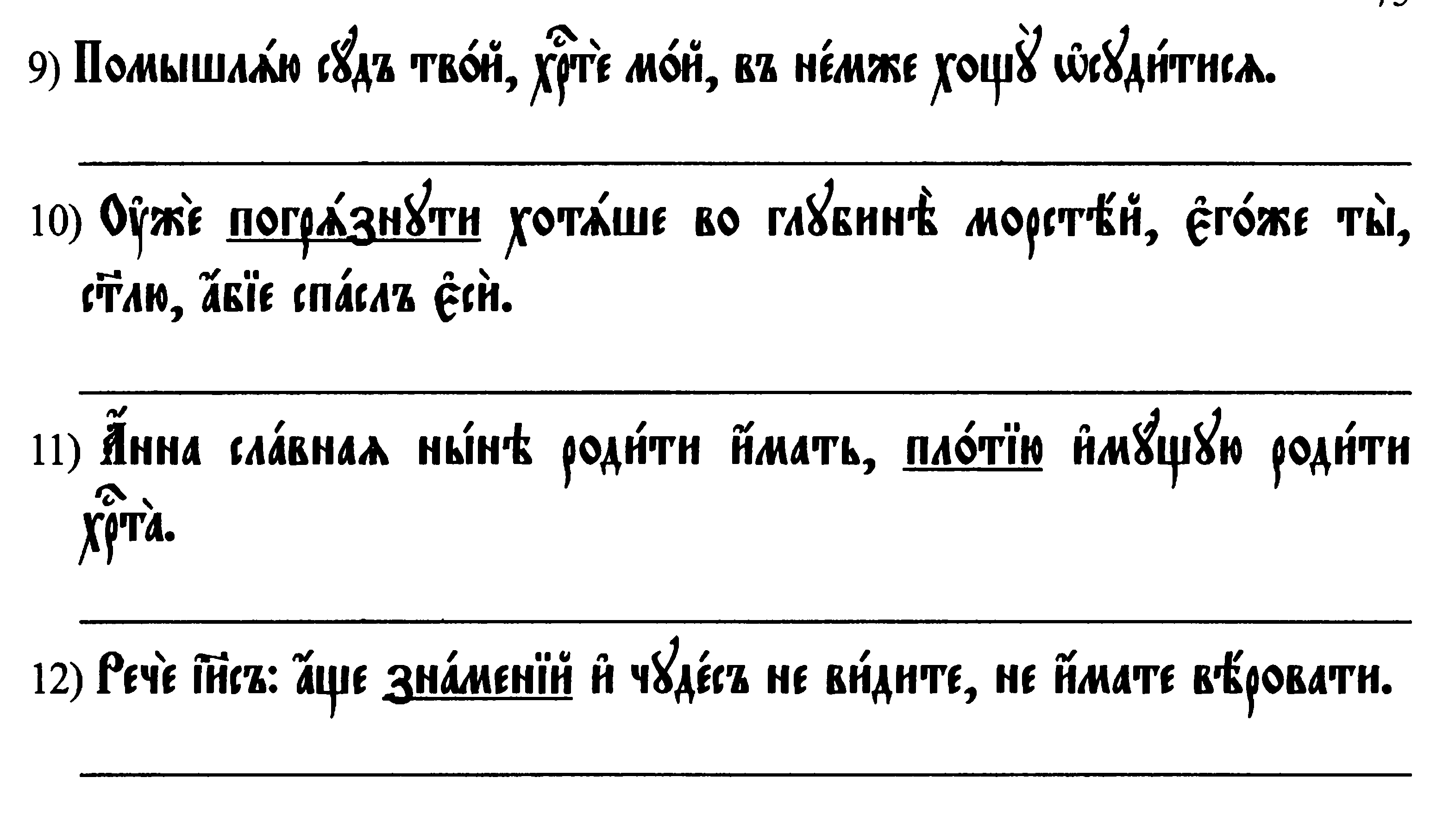 проспрягайте представленные глаголы в аористе.напишите 3е лицо единственного числа аориста глаголов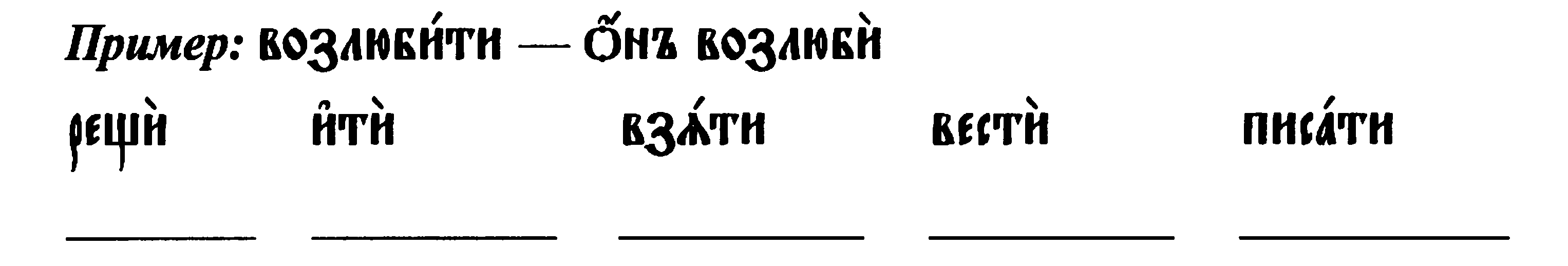       13.вставьте соответствующую форму аориста вместо инфинитива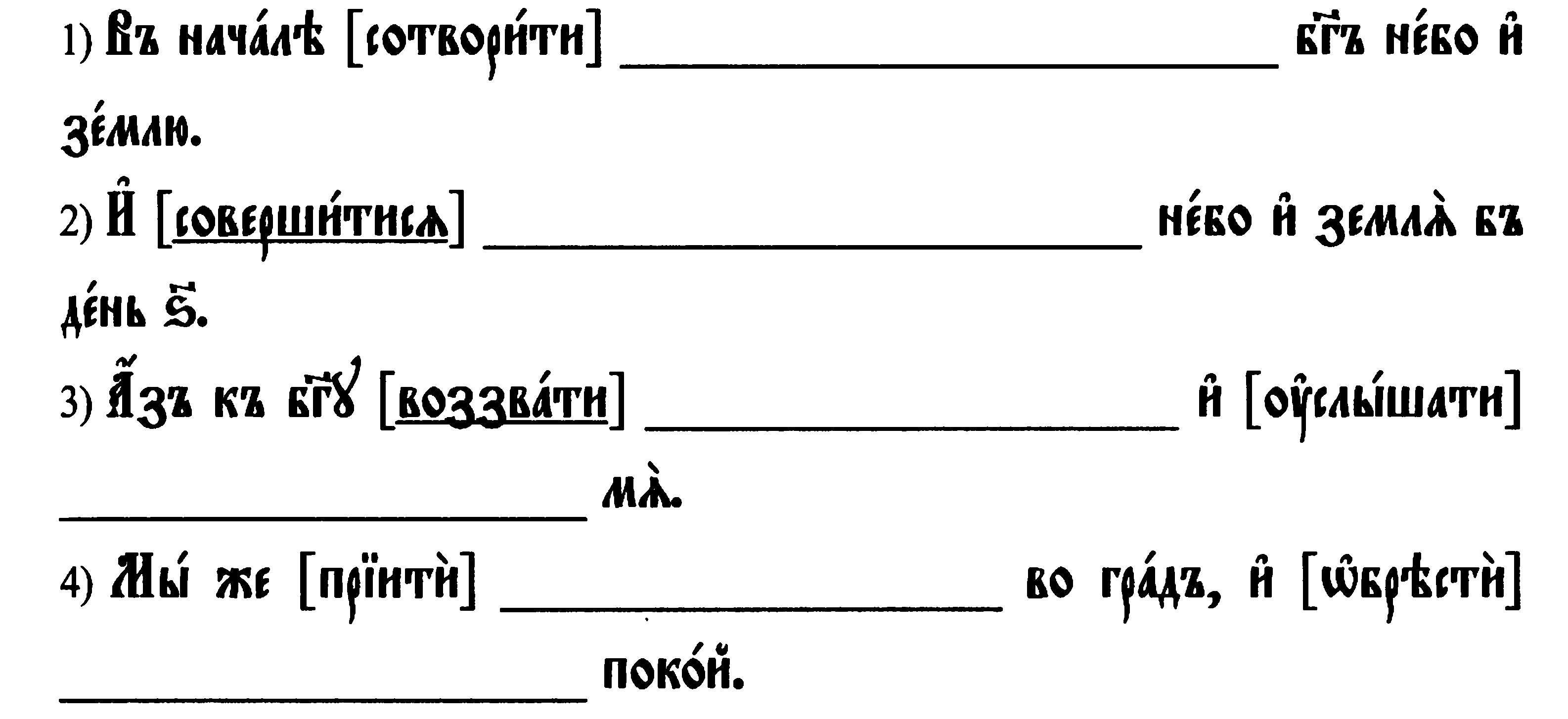 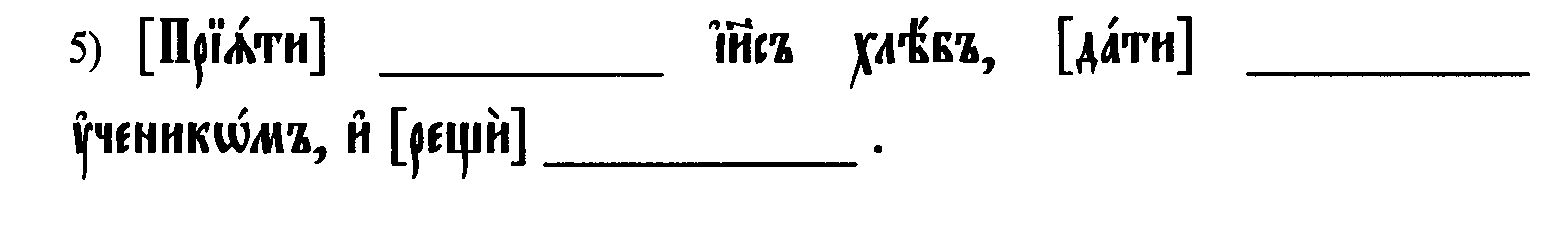 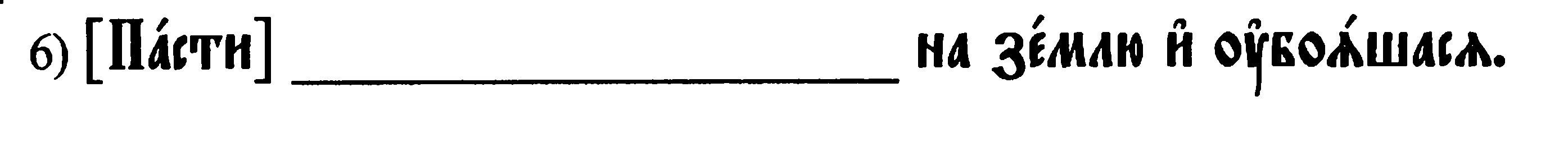 переведите текст, выпишите аористы, определите лицо, число.15. переведите предложения, выпишите аористы, определите лицо, число.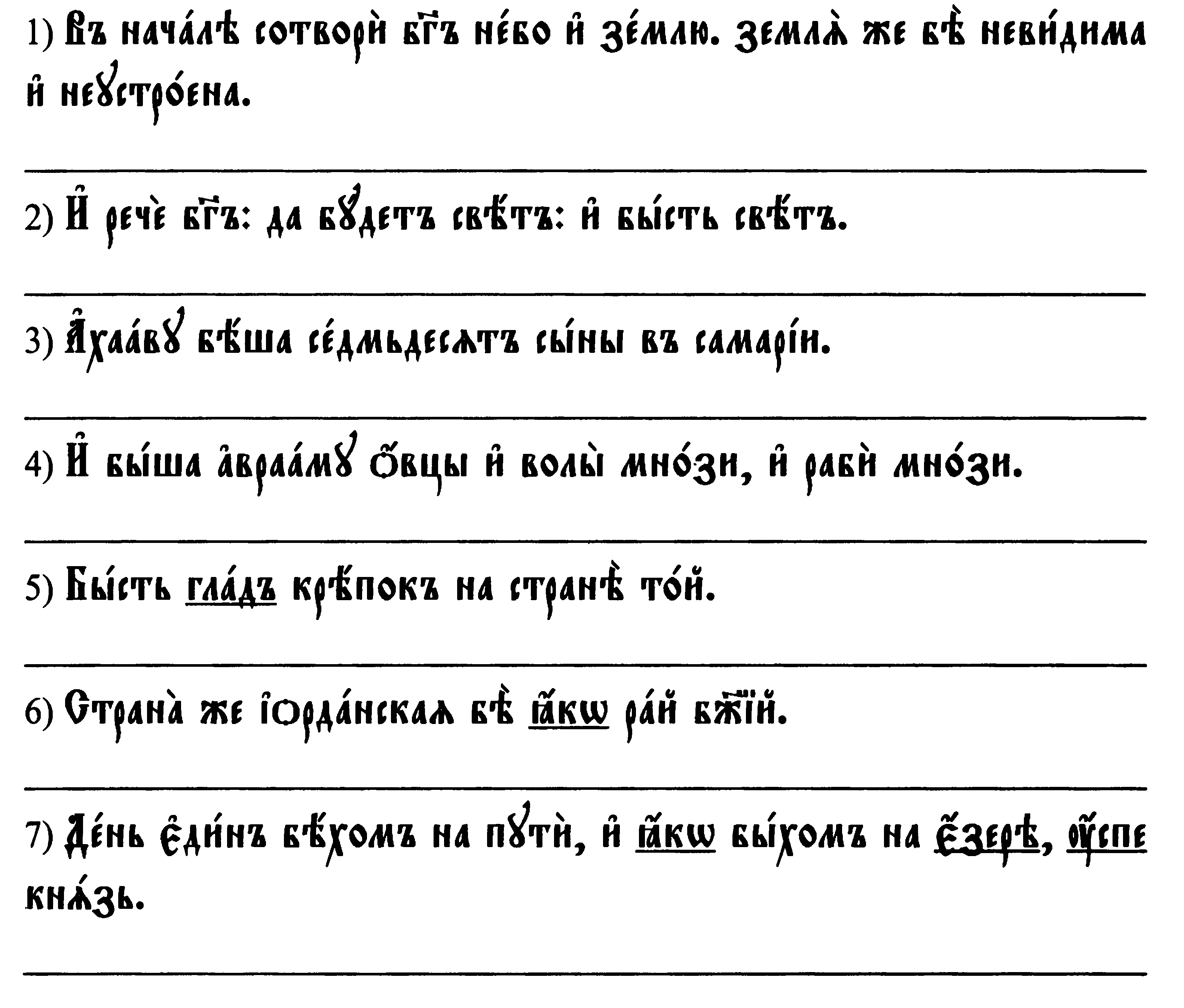 16. проспрягайте представленные глаголы в имперфекте.17. определите формы аориста(а) и имперфекта(и), в скобочках укажите их буквой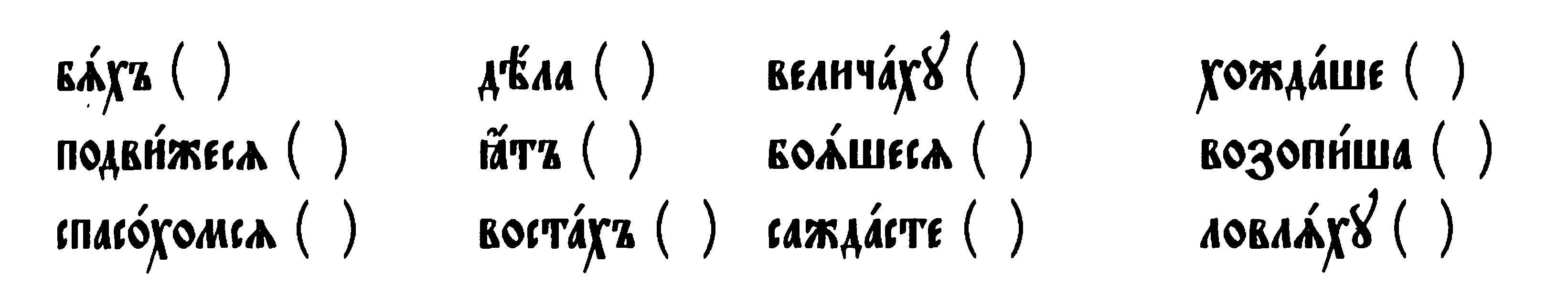 18. вставьте окончания имперфекта и переведите.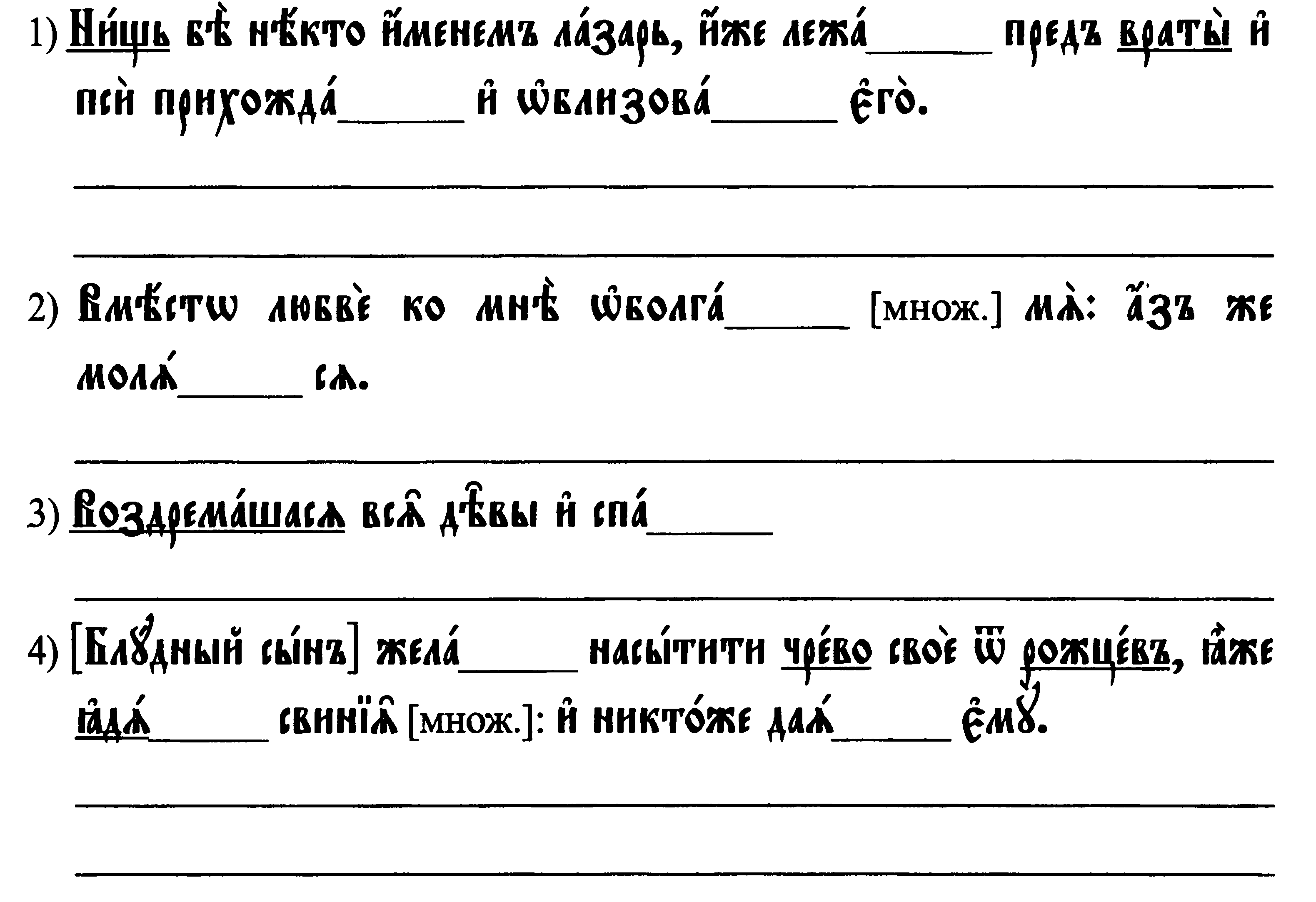 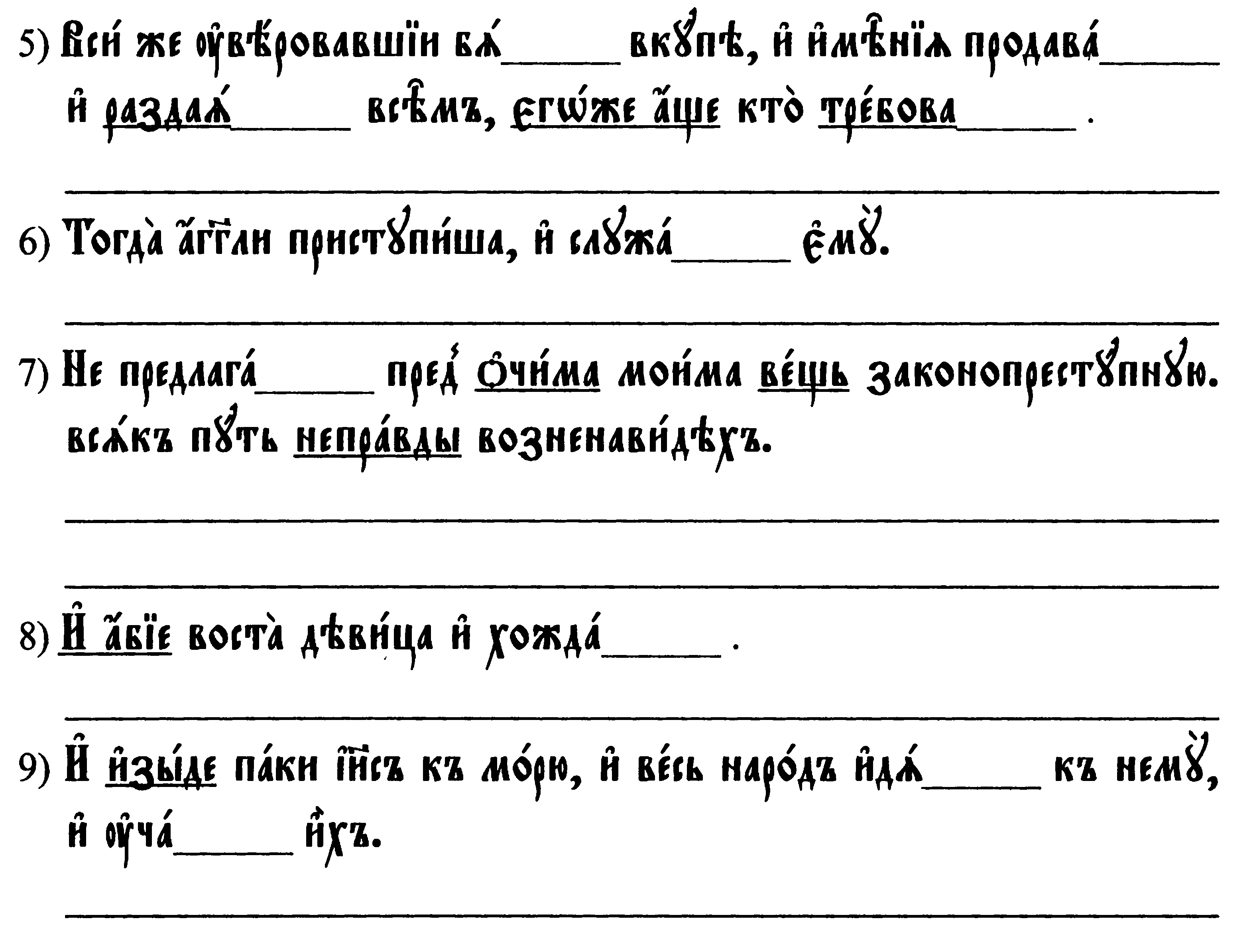 19. проспрягайте представленные глаголы в перфекте.20. прочитайте, переведите, подчеркните глаголы в перфекте, у глагола связки определите лицо.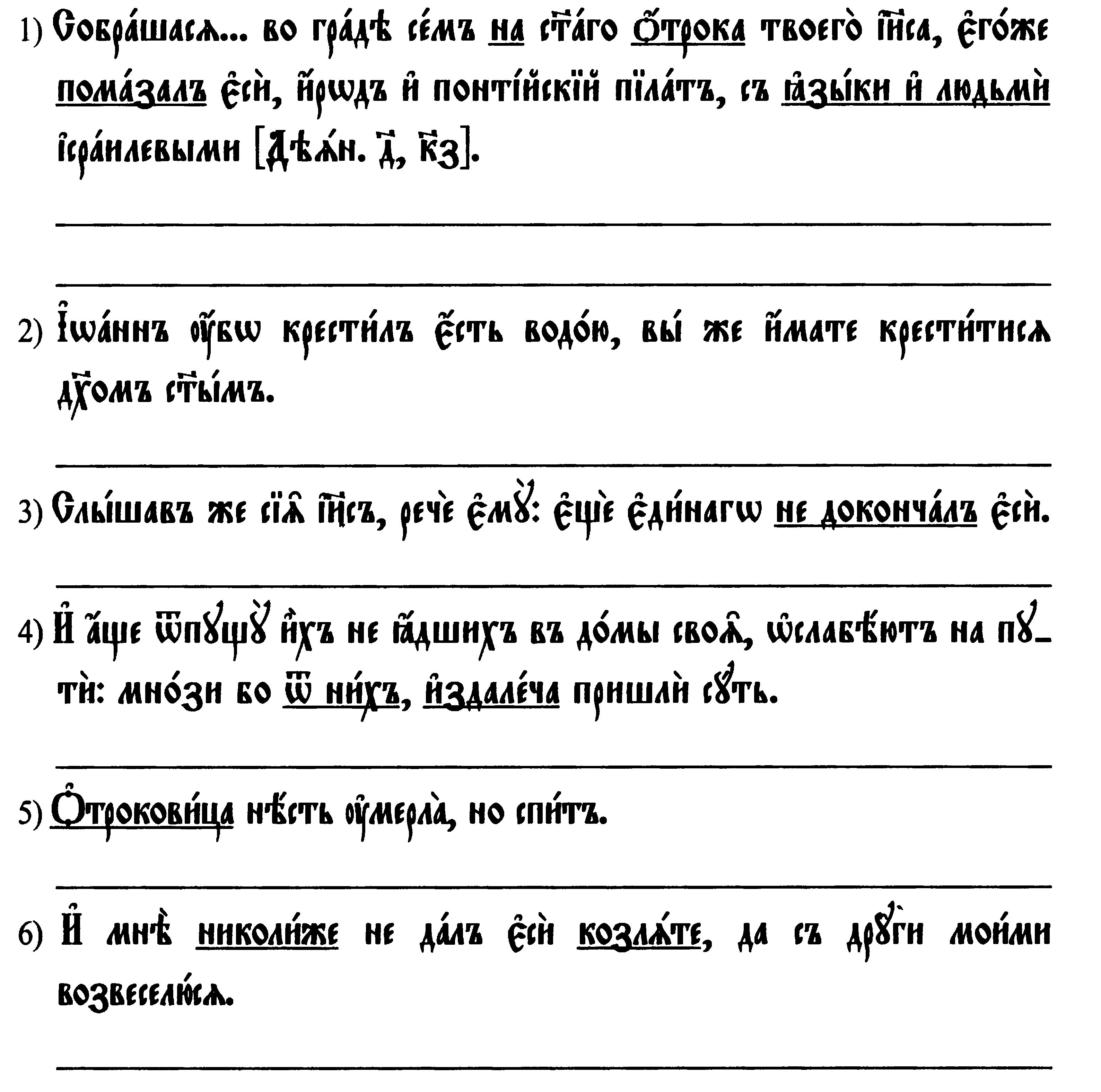 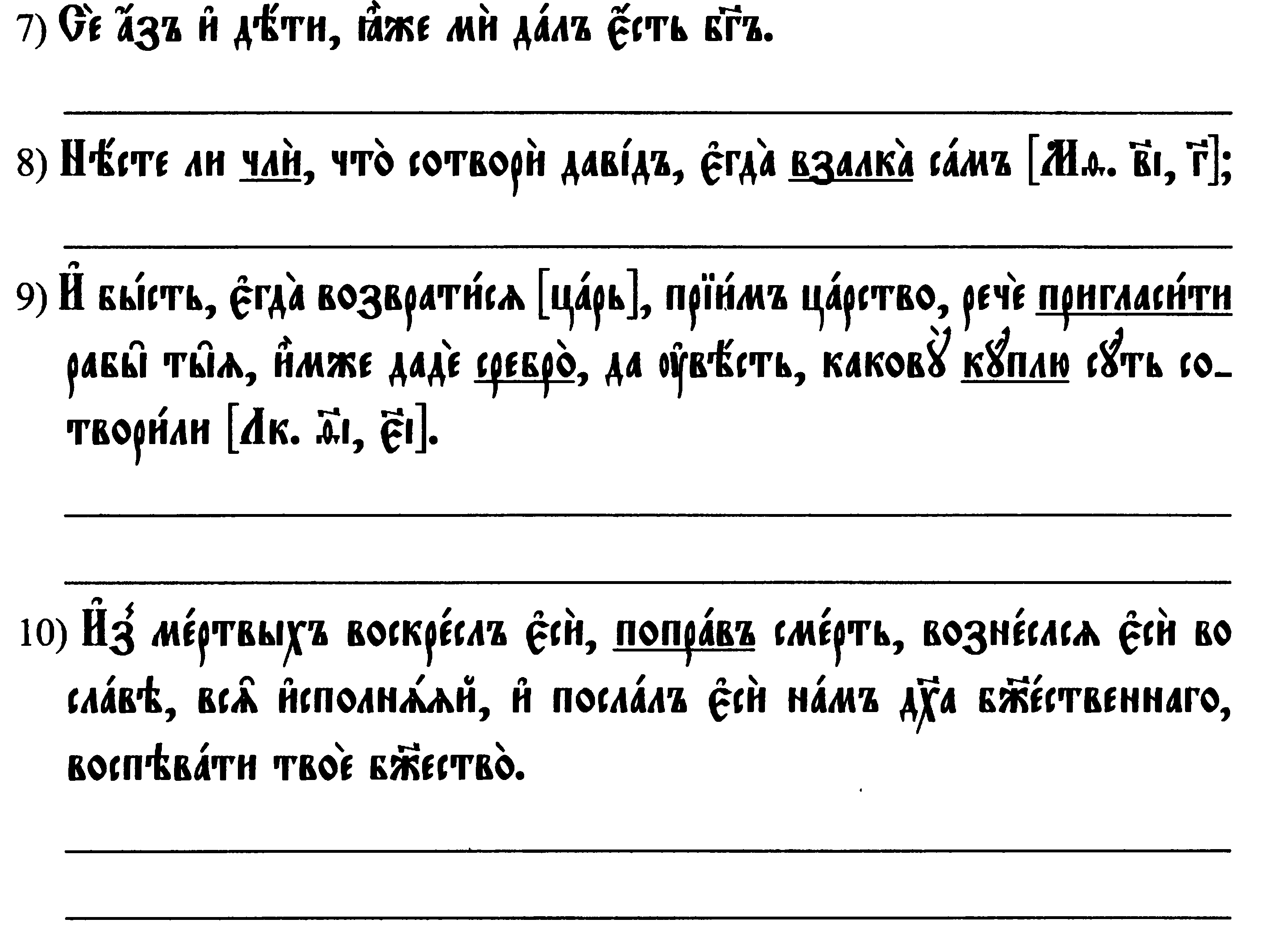 21. проспрягайте представленные глаголы в плюсквамперфекте.22. прочитайте предложения, переведите, найдите глаголы в плюсквамперфекте, у глагола связки определите лицо.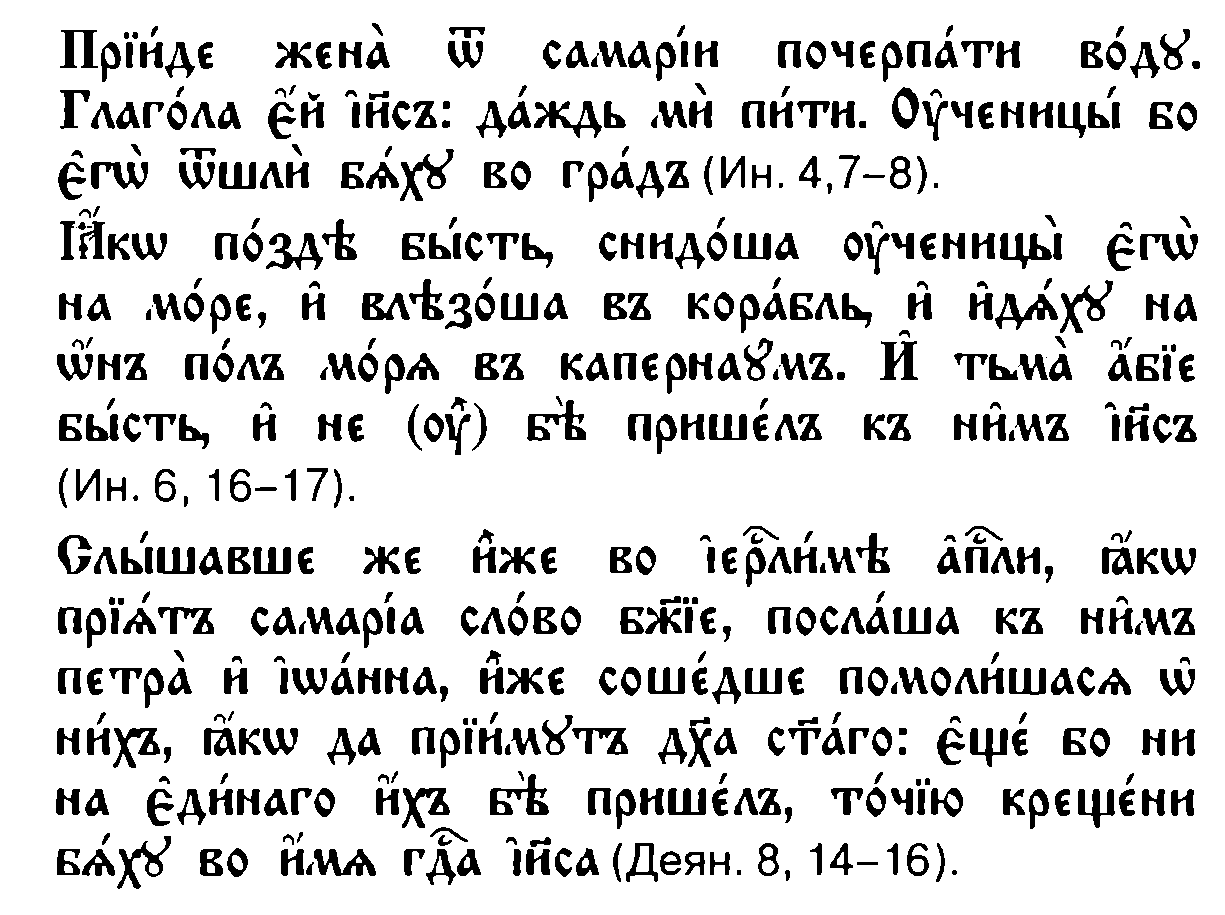 ----------------------------------------------------------------------------------------------------------------------------------------------------------------------------------------------------------------------------------------------------------------------------------------------------------------------------------------------------------------------------------------------------------------------------------------------------------------------------------------------------------------------------------------------------------------------------------------------------------------------------------------------------------------------------------------------------------------------------------------------------------------------------------------------------------------------------------------------------------------------------------------------------------------------------------------------------------------------------------------------------------------------------------------------------------------23. проспрягайте представленные глаголы в повелительном наклонении.24. прочитайте предложения, переведите, найдите глаголы в повелительном наклонении, определите у них лицо, число, спряжение.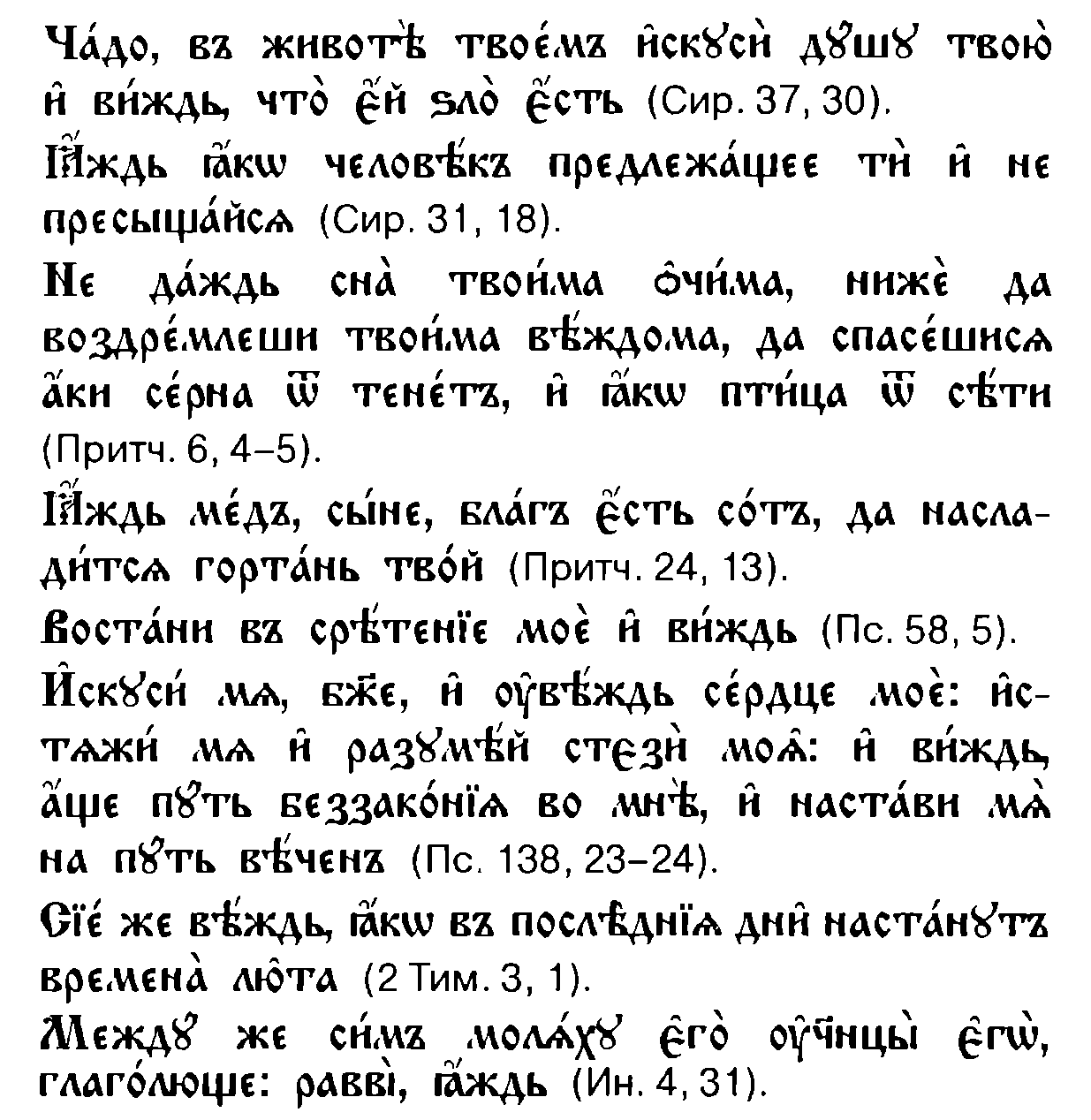 25. проспрягайте глаголы в желательном наклонении26. прочитайте предложения, переведите, найдите глаголы в желательном наклонении, определите лицо, число, спряжение у найденых глаголов.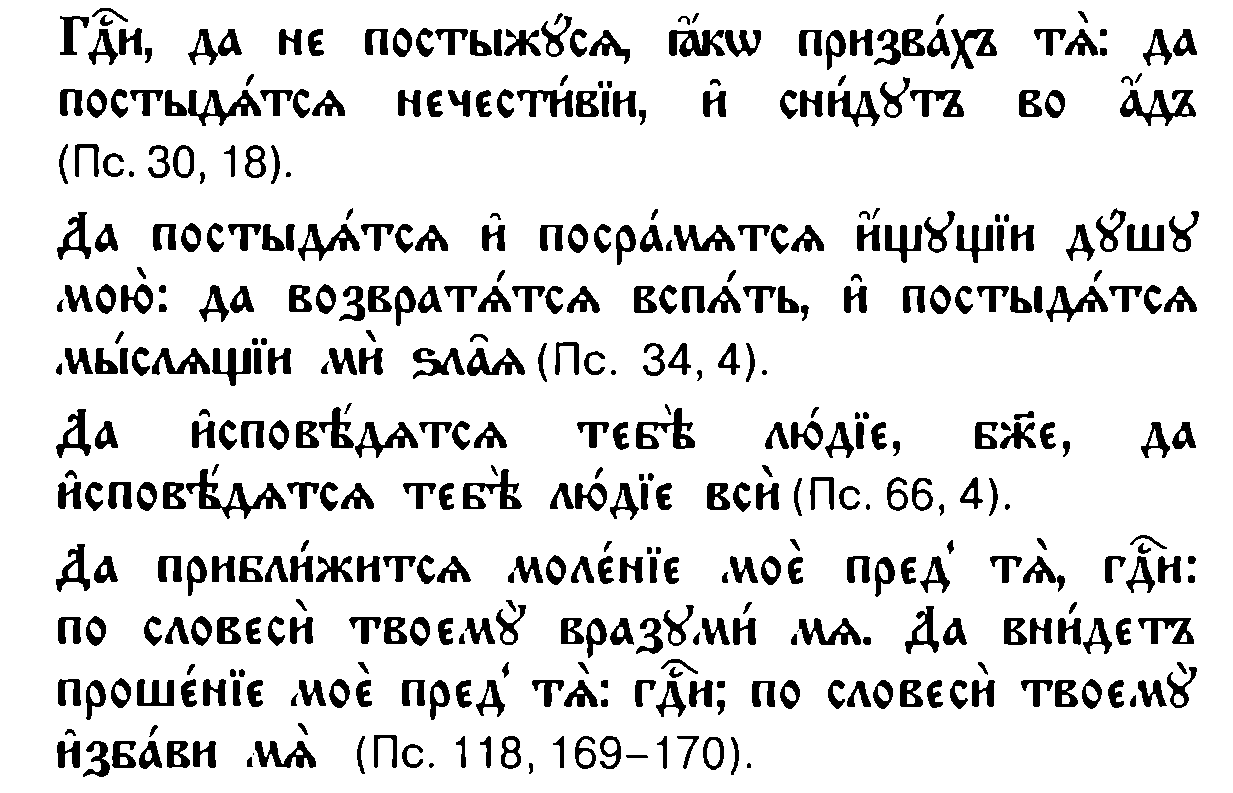 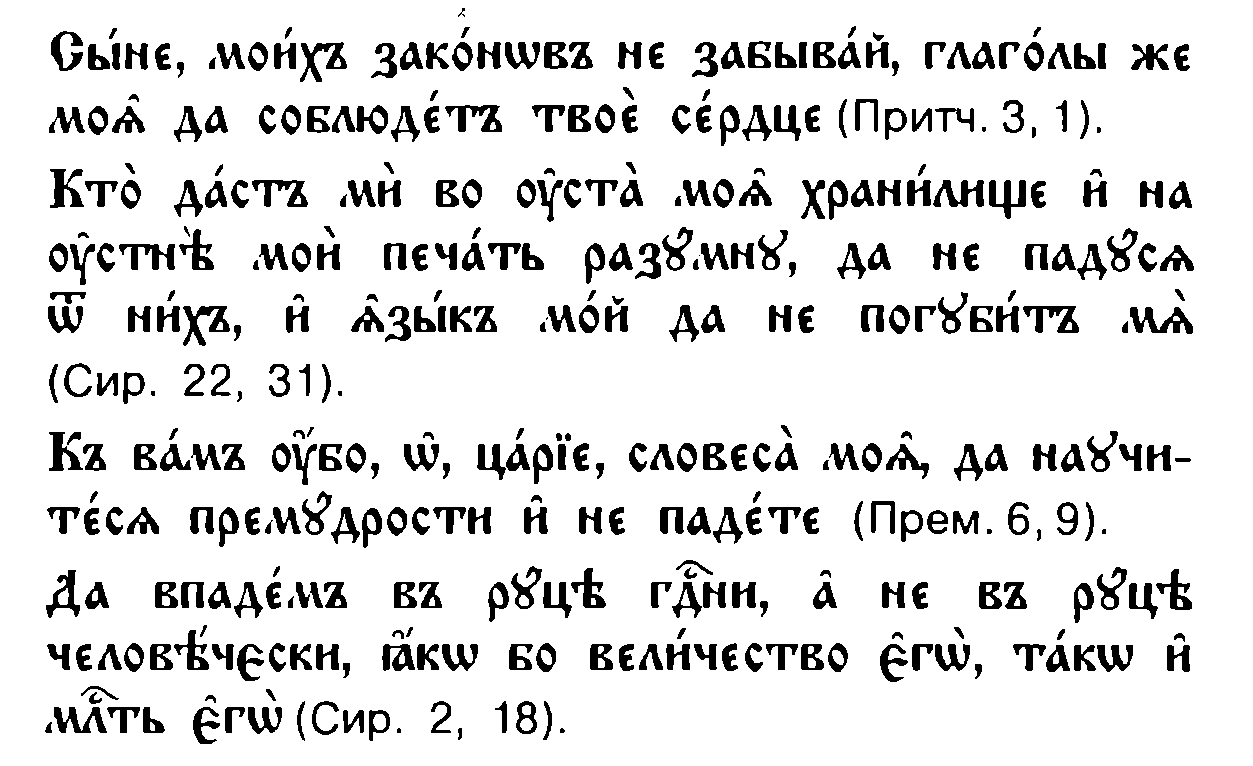 27. проспрягайте глаголы в сослагательном наклонении28. прочитайте, переведите предложения , найдите формы сослагательного наклонения, определите у вспомогательного глагола форму(лицо, число,время).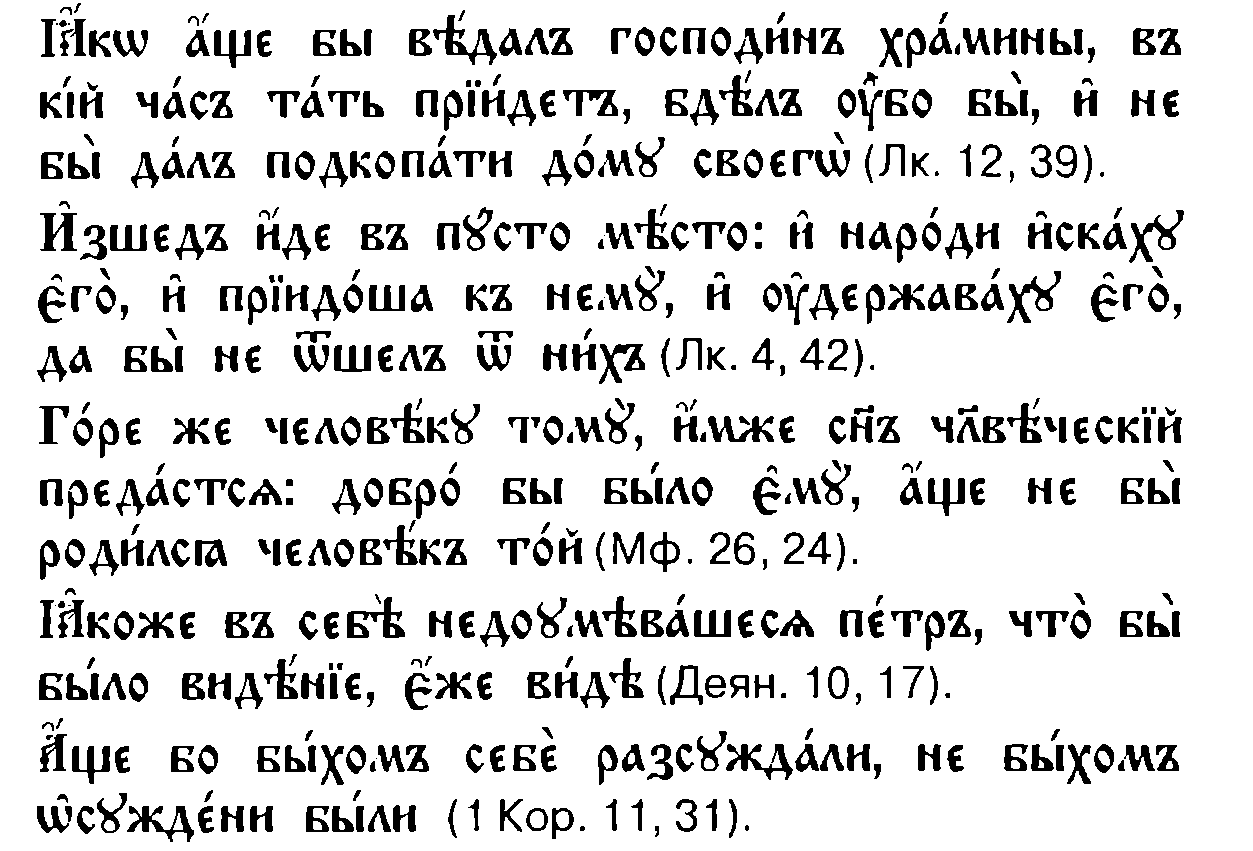 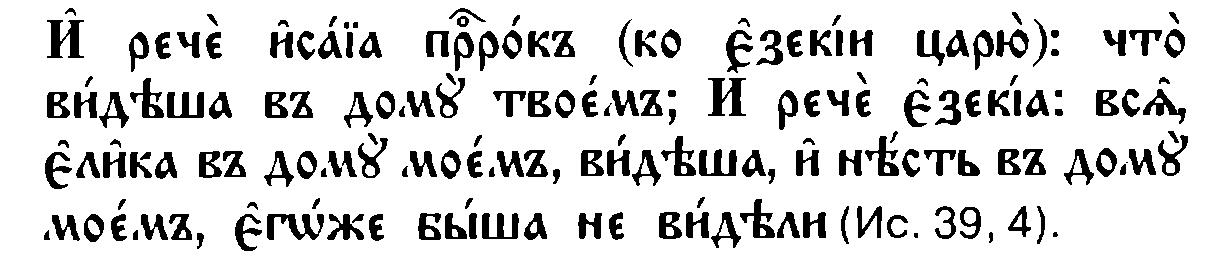 Теоретическая частьБИЛЕТ № 1Общая характеристика глагола как части речи. Глаголы переходные и непереходные. Залоги глагола.БИЛЕТ № 2Категории вида, наклонения и времени в Церковно Славянском языке.БИЛЕТ № 3Глаголы правильные и неправильные (архаические). Две основы глагола, их определение и использование в формах глагола.БИЛЕТ № 4Два спряжения правильных глаголов, их спряжение в настоящем времени.БИЛЕТ № 5Спряжение неправильных (архаических) глаголов в настоящем времени.БИЛЕТ № 6Образование форм будущего времени, простого и сложного. Спряжение глаголов. Значение и употребление в речи.БИЛЕТ № 7Общая характеристика форм прошедшего времени. Глагол в Церковно Славянском языке. Формы простые и сложные, их значение.БИЛЕТ № 8Аорист, образование и спряжение правильных глаголов. Значение и употребление в речи.БИЛЕТ № 9Образование и спряжение глаголов в перфекте.БИЛЕТ №10Образование и спряжение правильных глаголов в имперфекте. Значение и употребление в речи.БИЛЕТ №11Образование и спряжение неправильных глаголов (архаических) в имперфекте.БИЛЕТ №12Давнопрошедшее время (плюсквамперфект), образование и спряжение. Значение и БИЛЕТ №13Сослагательное наклонение, образование и спряжение глаголов.БИЛЕТ № 14Повелительное наклонение, образование форм и спряжение глаголов.БИЛЕТ №151.Желательное накопление, образование и стяжение.Н.в.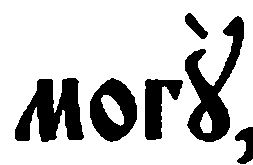 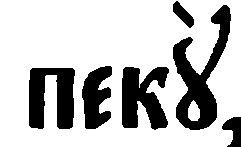 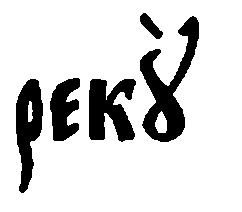 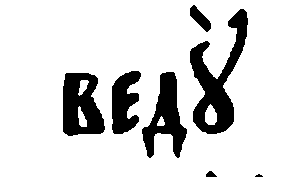 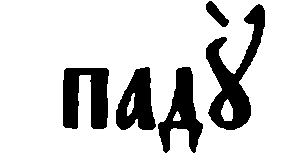 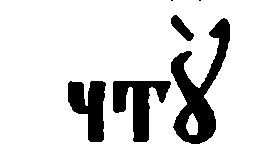 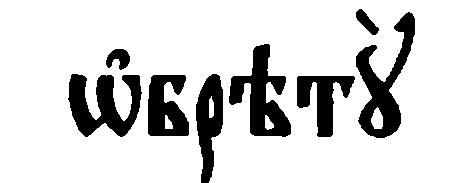 инфинитивинфинитив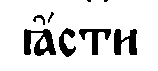 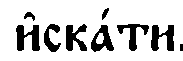 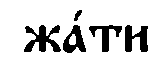 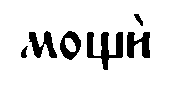 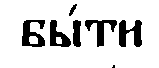 Единственное числоЕдинственное числоЕдинственное числоЕдинственное числоЕдинственное числоЕдинственное число1л.2л.3л.Двойственное числоДвойственное числоДвойственное числоДвойственное числоДвойственное числоДвойственное число1л.2,3л.Множественное числоМножественное числоМножественное числоМножественное числоМножественное числоМножественное число1л.2л.3л.инфинитив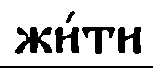 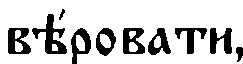 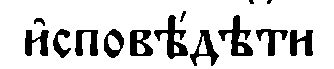 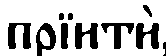 Единственное числоЕдинственное числоЕдинственное числоЕдинственное числоЕдинственное числоЕдинственное число1л.2л.3л.Двойственное числоДвойственное числоДвойственное числоДвойственное числоДвойственное числоДвойственное число1л.2,3л.Множественное числоМножественное числоМножественное числоМножественное числоМножественное числоМножественное число1л.2л.3л.инфинитив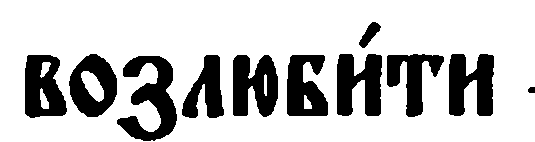 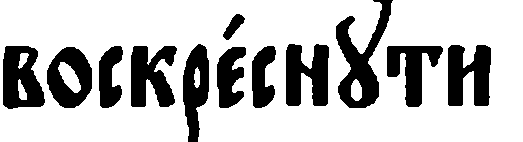 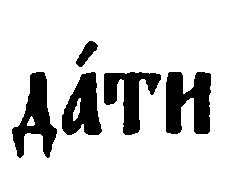 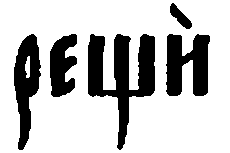 Единственное числоЕдинственное числоЕдинственное числоЕдинственное числоЕдинственное числоЕдинственное число1л.2л.3л.Двойственное числоДвойственное числоДвойственное числоДвойственное числоДвойственное числоДвойственное число1л.2,3л.Множественное числоМножественное числоМножественное числоМножественное числоМножественное числоМножественное число1л.2л.3л.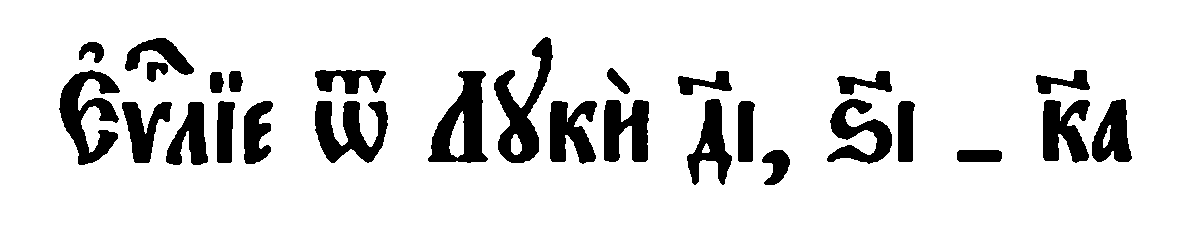 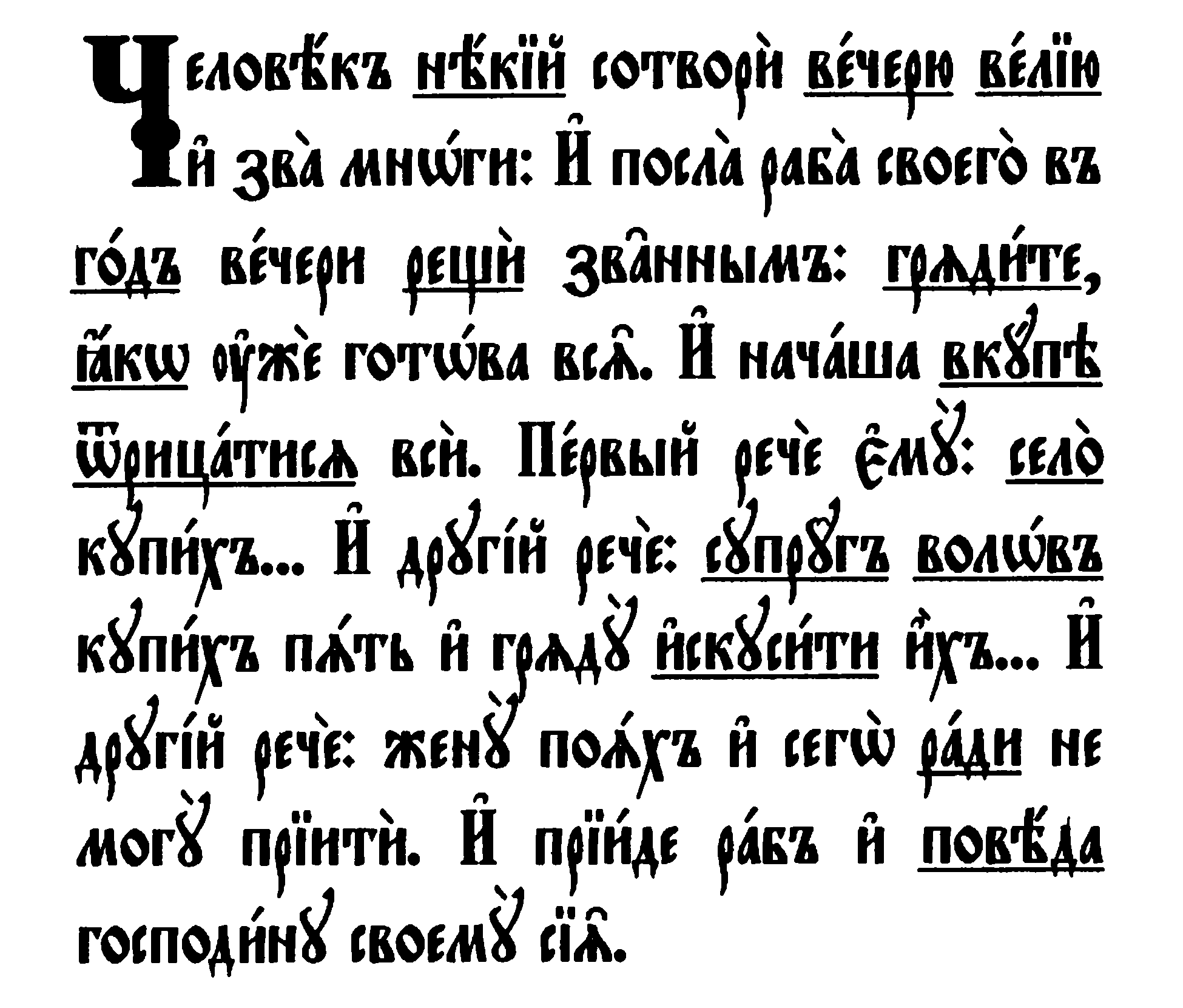 --------------------------------------------------------------------------------------------------------------------------------------------------------------------------------------------------------------------------------------------------------------------------------------------------------------------------------------------------------------------------------------------------------------------------------------------------------------------------------------------------------------------------------------------------------------------------------------------------------------------------------------------------------------------------------------------------------------------------------------------------------------------------------------------------------------------------------------------------------------------------------------------------------------------инфинитивЕдинственное числоЕдинственное числоЕдинственное числоЕдинственное числоЕдинственное числоЕдинственное число1л.2л.3л.Двойственное числоДвойственное числоДвойственное числоДвойственное числоДвойственное числоДвойственное число1л.2,3л.Множественное числоМножественное числоМножественное числоМножественное числоМножественное числоМножественное число1л.2л.3л.инфинитивЕдинственное числоЕдинственное числоЕдинственное числоЕдинственное числоЕдинственное числоЕдинственное число1л.2л.3л.Двойственное числоДвойственное числоДвойственное числоДвойственное числоДвойственное числоДвойственное число1л.2,3л.Множественное числоМножественное числоМножественное числоМножественное числоМножественное числоМножественное число1л.2л.3л.инфинитив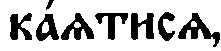 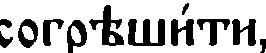 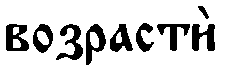 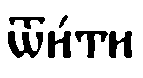 Единственное числоЕдинственное числоЕдинственное числоЕдинственное числоЕдинственное числоЕдинственное число1л.2л.3л.Двойственное числоДвойственное числоДвойственное числоДвойственное числоДвойственное числоДвойственное число1л.2,3л.Множественное числоМножественное числоМножественное числоМножественное числоМножественное числоМножественное число1л.2л.3л.инфинитив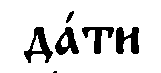 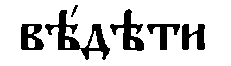 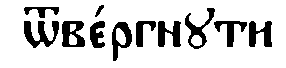 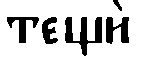 Единственное числоЕдинственное числоЕдинственное числоЕдинственное числоЕдинственное числоЕдинственное число1л.2л.3л.Двойственное числоДвойственное числоДвойственное числоДвойственное числоДвойственное числоДвойственное число1л.2,3л.Множественное числоМножественное числоМножественное числоМножественное числоМножественное числоМножественное число1л.2л.3л.инфинитив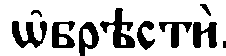 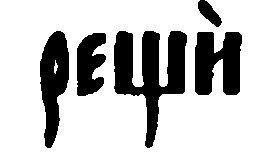 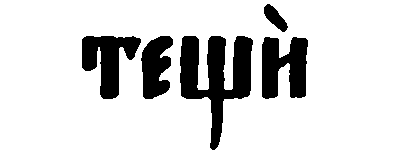 Единственное числоЕдинственное числоЕдинственное числоЕдинственное числоЕдинственное числоЕдинственное число1л.2л.3л.Двойственное числоДвойственное числоДвойственное числоДвойственное числоДвойственное числоДвойственное число1л.2,3л.Множественное числоМножественное числоМножественное числоМножественное числоМножественное числоМножественное число1л.2л.3л.инфинитив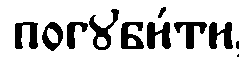 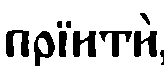 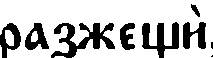 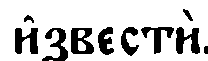 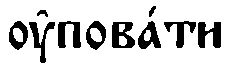 Единственное числоЕдинственное числоЕдинственное числоЕдинственное числоЕдинственное числоЕдинственное число1л.2л.3л.Двойственное числоДвойственное числоДвойственное числоДвойственное числоДвойственное числоДвойственное число1л.2,3л.Множественное числоМножественное числоМножественное числоМножественное числоМножественное числоМножественное число1л.2л.3л.